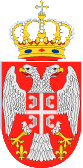 Република СрбијаОпштина БОЈНИКОДЕЉЕЊЕ ЗА ДРУШТВЕНЕ ДЕЛАТНОСТИ ОПШТЕ И ЗАЈЕДНИЧКЕ ПОСЛОВЕ -САВЕТНИКУ НА ПОСЛОВИМА СПОРТА-Образац 7Република СрбијаОПШТИНА Бојник ЗАВРШНИ ИЗВЕШТАЈ О РЕАЛИЗАЦИЈИ ПРОГРАМАВременски период за који се подноси извештај:Кратак опис циљева програма који је требало да буду постигнути (према областима из члана 137. став 1. Закона о спорту):У овој такмичарској години услед пандемије корона вирусом, марта месеца су прекинуте све активности клуба у циљу очувања здравља. У којој мери је програм реализован (реализоване активности навести према одобреном програму и одобреним програмским целинама, односно акционом плану код изградње/инвестиционог одржавања спортских објеката):Само смо спровели активности почетком године и након проглашења ванредног стања није било наставка такмичења јер је то представљало ризик за такмичаре и евентуалне посматраче. Опис постигнутих резултата (према областима из члана 137. став 1. Закона о спорту и програмским целинама):Број корисника и структура корисника обухваћених програмом: Непосредни учесници у реализацији програма:6.1. Број учесника (укупно и по категоријама): ______________________6.2. Тим који је реализовао програм: _______________________________6.3. Организације партнери које су учествовале у програму: Реализација финансијског плана  програма (финансијски извештај може бити поднет као посебан прилог):7.1. ПриходиОбрачун трошкова (сваки трошак мора бити документован приложеним фотокопијама рачуна (или докуменат који су основ за исплату – уговор, одлука надлежног органа) издатим на организацију носиоца програма  и изводима из банке/трезора којима се документују одговарајућа плаћања. Сваки трошак се означава одговарајућим бројем од 1 и даље. У обрачун се уписују назив и време настанка трошка и сваки појединачни износ. Документација која се односи на утрошак средстава мора да упућује на конкретни трошак из финансијског плана програма). СПЕЦИФИКАЦИЈА РАСХОДА ЗА РЕАЛИЗАЦИЈУ ПРОГРАМА7.3. Дугови (издаци за реализацију програма који нису покривени, према висини и врсти): Кратак опис проблема који су се јавили током реализације програма:Датум ____________. године. М.П.		ЛИЦЕ ОВЛАШЋЕНО ЗА ЗАСТУПАЊE								 ______________________Назив програма Назив носиоца програма ТелефонФаксИ-мејлАдресаЛице овлашћено на заступањеРуководилац програмаБрој уговораПочетак реализације01.01.2022Завршетак програма31.12.2022ИЗВОР ПРИХОДАИзнос средставаОпштина БојникРепублика СрбијаАутономна покрајинаНадлежни спортски савезСопствена средства за реализацију програмаСпонзорствоОстали извори (прецизирати који) УКУПНИ ПРИХОДИВРСТА ТРОШКОВАБрој рачуна/фактуре по којој је извршено плаћањеНазив пр. лица коме је извршено плаћање Број извода из банке и датум трансакцијеНумеричка ознака документа у прилогуИЗНОСОПРАВДАНИ ДИРЕКТНИ ТРОШКОВИ РЕАЛИЗАЦИЈЕ ПРОГРАМА(по редоследу врсте трошкова из обрасца предлога годишњег, односно посебног програма)1.Директни трошкови укупноУКУПНО: УКУПНО: УКУПНО: УКУПНО: УКУПНО: 